Aktivitetskalender 2020 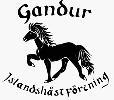 DatumAktivitetNotering2020-01-08Styrelsemöte Gandur (gamla styrelsen 2019)Styrelsen2020-02-08Årsmöte 2020 + funktionärsmiddag m brusStyrelsen2020-02-11Konstituerande styrelsemöte - ny styrelseStyrelsen2020-02-xxUppstart 2020  2020-03-05Domarsekreterarkurs i Gandurs regiMallo2020-03-28SIF Riksmöte 2020 (Digitalt möte)SIF2020-03-29Event IHD 2020 INSTÄLLDIHD-grupp2020-04-01Passkurs från början till slut Mallo2020-04-12Gandurs Påsktävling INSTÄLLDLinn E + Mallo2020-04-22Passkurs del 2Mallo2020-04-25Gandurs Vårritt – Fritid INSTÄLLDCamilla MS2020-04-29Träningstävling med feed backMallo2020-05-07 Tipsritt INSTÄLLDMallo2020-05-13Passkurs del 3Mallo2020-05-14 Ritt i Sibirien Mallo2020-05-20Bingoritt INSTÄLLDMallo2020-05-28Träningstävling med feed backMallo2020-05-30-2020-05-31Långritt med övernattning Söderåsen – Fritid INSTÄLLDCamilla MS2020-06-03Blindritt i Briuces skog INSTÄLLDMallo2020-06-13 Gandurtävling på ett annorlunda sätt! INSTÄLLDCamilla MS + Mallo2020-06-13 Massagekurs Häst i Bruces /Stall CharlottenlindKristin2020-06-16Surpriseritt INSTÄLLDMallo2020-06-17 Passkurs del 5 AvslutningMallo2020-07-04 Gandurkeppni del 1Mallo2020-07-08Gandurtävling på ett annorlunda sätt INSTÄLLDCamilla MS + Mallo2020-07-25Gandur Héstamot – inofficiellMallo/TS2020-07-28Ritt i Sibirien Mallo2020-07-xxKvällsritt – Fritid INSTÄLLDCamilla MS2020-08-xxSverigeritten SIF – SkånedelenCamilla MS mfl2020-08-16Ungdomsträning m Jennie FilipssonMallo2020-08-22Gandurs KMTS2020-09-12-2020-09-13SIF-läger 2020 (Fritidsledarutbildning) Valles camping i Skara. Fritidsansvarig och/eller fritidsintresseradSIF2020-09-12Ungdomsträff Brucesskog Kristin Svensson/A-C WS2020-09-23Koll på hullet - Linda Andersson föreläsningMallo2020-09-26Gandurkeppni del 2Mallo 2020-09-xxMedlemsmöte Höst 2020 clinic INSTÄLLDStyrelsen2020-10-04Kanelbullens Dag Ritt – Fritid  Camilla MS2020-11-07Kladdkakans Dag Ritt – Fritid INSTÄLLDCamilla MS 2020-11-14/Höstmöte SIF inkl ordf.konferens Bromma via WebbenSIF2020-11-15Ungdomsträning hos Josefin EwertKristin Svensson/ A-C WS2020-11-24Glöggmingel + fika under öppen träning i Åstorps ridhus. INSTÄLLD2020-12-01-2020-12-31Decemberutmaning fototävling. Maria Hallberg Johansson